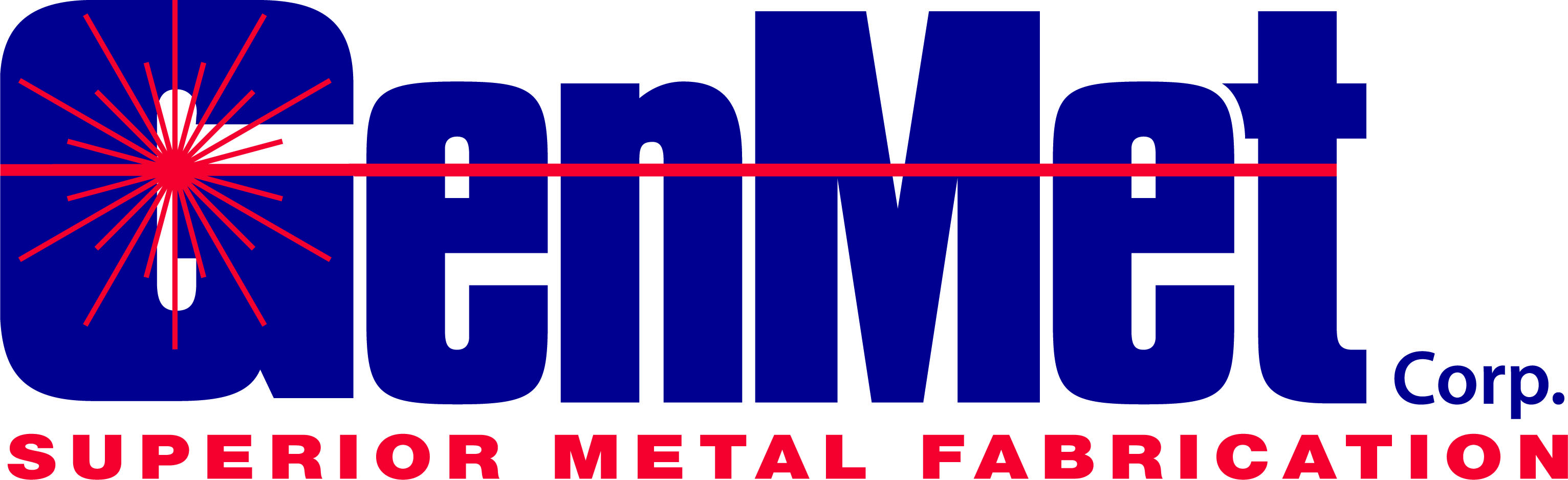 Job Description: CNC Machinist___________________________________________________________________Summary:Machinists are responsible for assuring that all metal fabricated parts manufactured by GenMet Corp are made safely and meet our Customer’s specifications.Essential Duties and Responsibilities include but are not limited to the following:.Set up and run a single or multiple machines (saws, lathes, mills, grinders, hand tools)Produce parts off of CNC machines per printProgram at the machine using Mazatrol and G codeSet tools and make necessary adjustments to offsets to produce wide variety of close tolerance parts per printPost programs on the shop floor machinesComplete in process inspectionsMake parts according to production scheduleAccurately clocking in and out of jobs for reporting purposesImprove and maintain cleanliness and order (5s)Follow business practices such as routine preventative maintenance, housekeeping of work area, safety, and attendance policiesEducational and Other RequirementsTwo year Technical Associates Degree or a minimum of 3 years applicable experience. Skills/Qualifications: Extensive metal fabrication blueprint reading and interpretation knowledge and experience (including Geometric Dimensioning and Tolerancing)Knowledge of machining practices and process involving speeds and feeds, operation sequences, and tooling and procedures required for product tolerancesAbility to read blueprints and measure parts with precision tools (calipers, micrometers, depth gauges, thread gauges, etc.)Required mathematical skills: ability to add, subtract, multiply, divide, work with decimals, fractions and percentagesMust have the ability to learn quickly and have good communication and teamwork skillsMust be able to lift and carry 50 poundsAbility and willingness to solve problems, suggest improvements and manage schedulesCultural RequirementsDemonstrate uncompromising ethical behaviorMilitary experience highly regarded Value team accomplishments over personal/individual accomplishmentsA passion for achieving efficient and timely resultsContinually drive improvementExtremely well organized with excellent time management skillsCommunicate effectively with peers, superiors and subordinatesDesire additional responsibilitySelf-directed, self-reliant and resourcefulAbility to manage the work of others and be accountable for the outcomeThrive in a fast paced environmentProvide a positive influence on employee moraleMentor new or less experienced team membersDemonstrate ownership and accountability for the goals of the organizationAdditionalAll employees are expected to abide by and support the values, culture and mission of GenMet Corp. The job duties as outlined are intended to represent the major elements of this role within the organization. They are not to be considered all inclusive. Other or modified duties may be assigned as appropriate. Superior Safety, Quality and On Time DeliverySupported by Employee Led Continuous Improvement and State of the Art TechnologyResulting in Profitable, Long Term Relationships